Blue/grey/off RWI reading task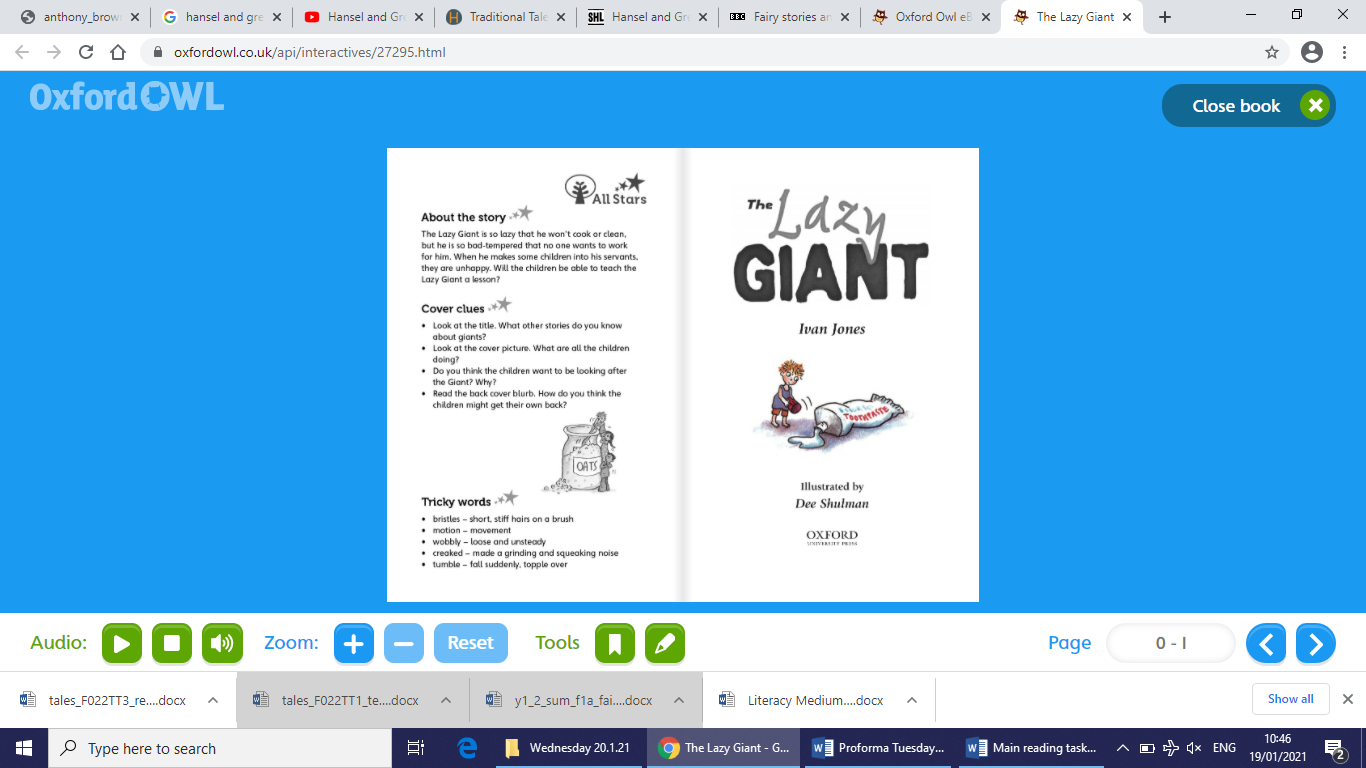 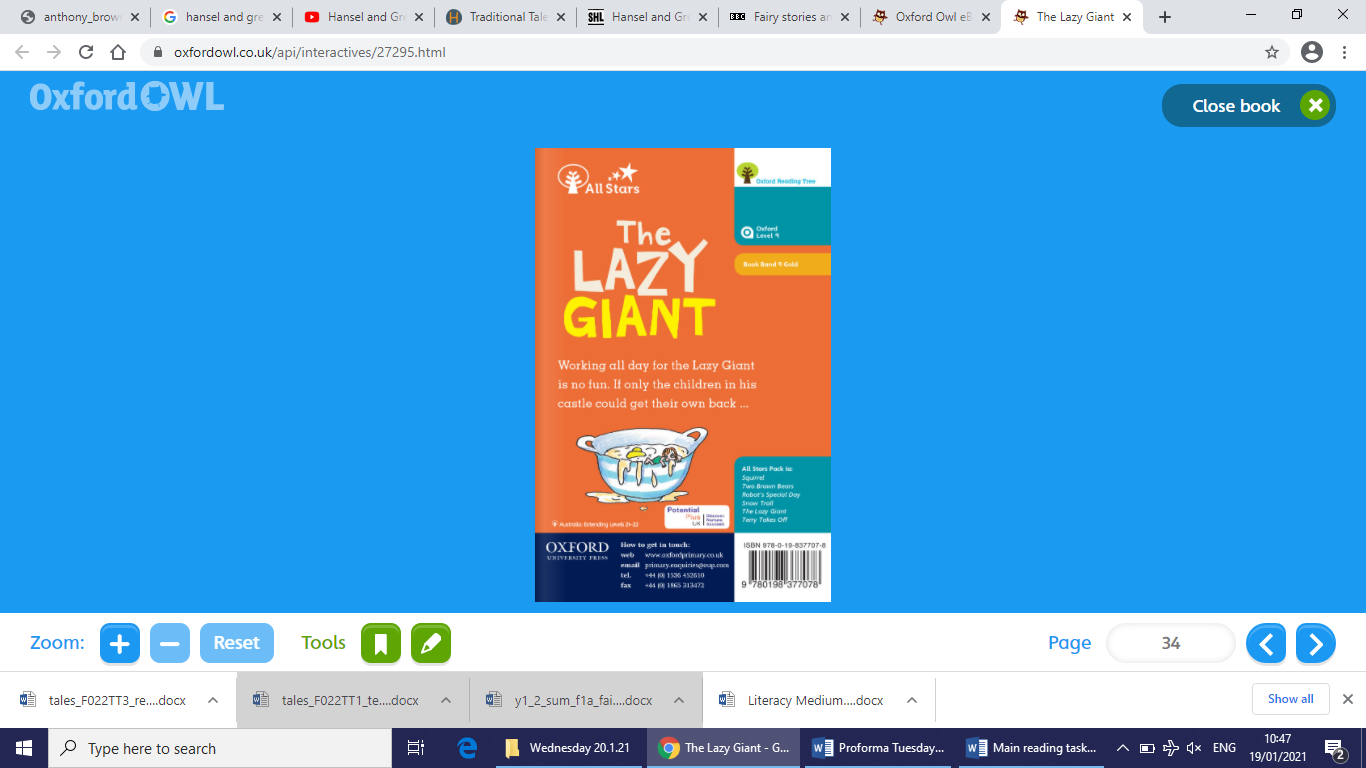 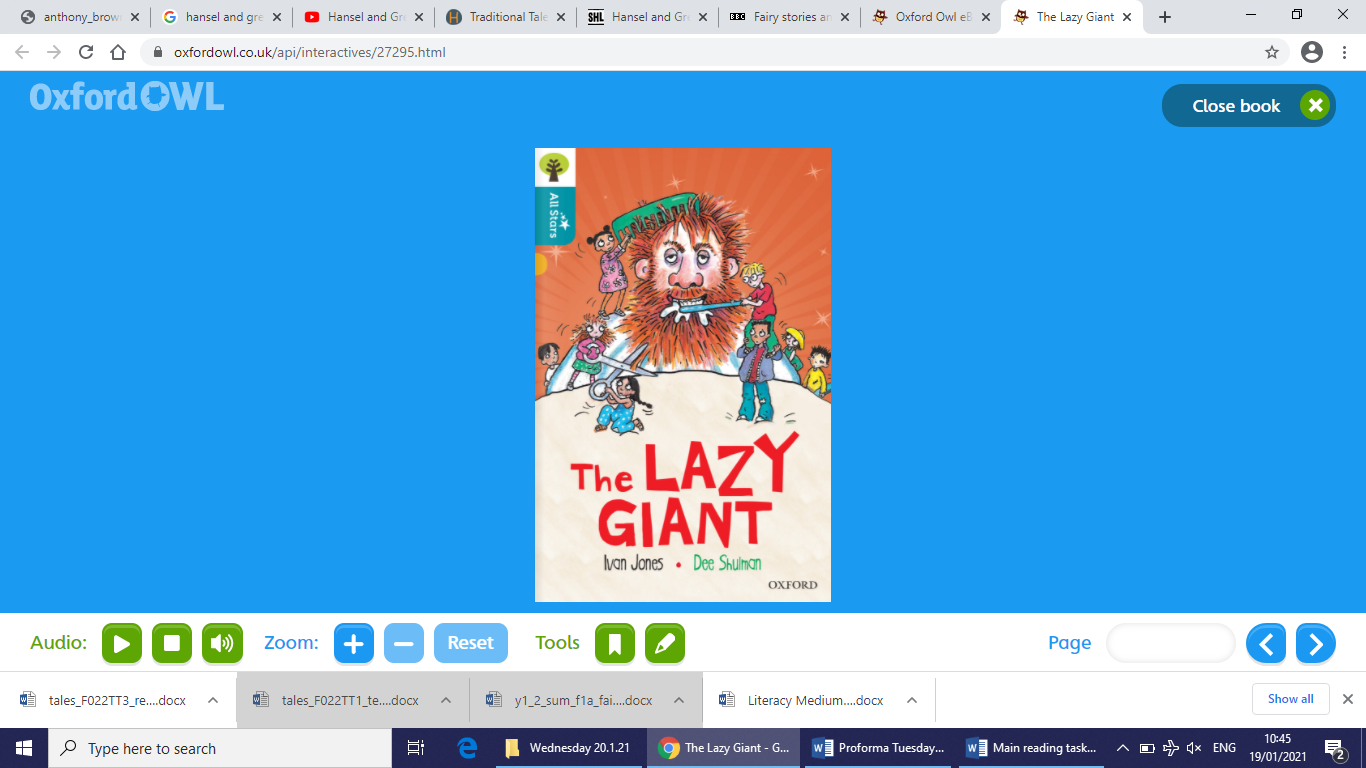 